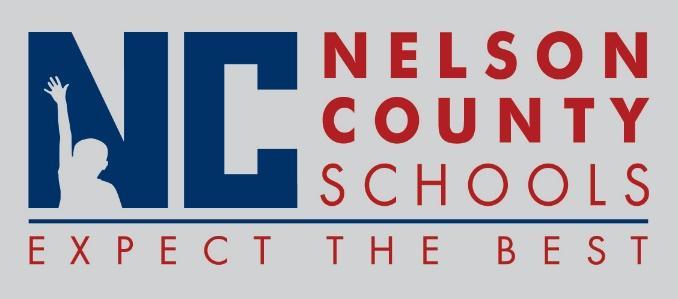 Decision PaperRECOMMENDATION:  	Approve contract agreement with Dr. Amy Spriggs to provide consultation services to staff of low incidence classrooms.	RECOMMENDED MOTION:  	I move that the Nelson County Board of Education approve as presented. To:Nelson County Board of EducationFrom:Tiffanie Clark, Director of Special Educationcc:Wes Bradley, SuperintendentDate:7/17/18Re: Contract agreement with Dr. Amy Spriggs (Low Incidence Consultant)